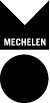 Inschrijving voor de    Stedelijke Prijs Bouwkundig ErfgoedWat is de Stedelijke Prijs Bouwkundig Erfgoed?De Stedelijke Prijs Bouwkundig Erfgoed wordt vanaf 2016 georganiseerd, ter vervanging van de voormalige Stedelijke Prijs Stadsverfraaiing.Doel van deze wedstrijd is de burgers te motiveren en te sensibiliseren om mee het Mechelse stadsbeeld te verfraaien. Wie kan er deelnemen? Alle kwaliteitsvolle projecten, zowel van beschermd als niet-beschermd waardevol bouwkundig erfgoed komen in aanmerking voor deelname. Het uitgangspunt is respect voor of het versterken van de erfgoedkenmerken of –elementen. Het project moet gelegen zijn op het grondgebied van de stad Mechelen. Kandidaat-realisaties moeten voltooid zijn in de periode van 3 jaar voorafgaand aan de uiterste datum van indiening voor deelname, meer bepaald vóór 31/10/2016.Het volledige wedstrijdreglement en het inschrijvingsformulier zijn beschikbaar bij de dienst monumentenzorg of kunnen gedownload worden op https://www.mechelen.be/stedelijke-prijs-bouwkundig-erfgoed-2016 Wanneer moet men ten laatste inschrijven?De inschrijving kan tot en met 31 oktober 2016 digitaal of schriftelijk worden bezorgd aan de stedelijke dienst monumentenzorg.Administratieve gegevensVul de gegevens in van de bouwheer of opdrachtgever.Vul de gegevens in van de ontwerper (indien van toepassing)Het project voor de Stedelijke Prijs Bouwkundig ErfgoedVul de gegevens in over de ligging van het project.Geef de realisatiedatum van het project.Vul de gegevens van de bouwvergunning aan (indien van toepassing)Geef een korte toelichting bij de uitgevoerde werken.Voeg in bijlage voldoende fotomateriaal van het project.     DexxxxxxxBijlageVoeg in bijlage voldoende fotomateriaal van het project.De voorkeur gaat naar digitale opnames met een resolutie van 300dpi. Deze foto’s dienen vrij te zijn van copyright of moeten ter beschikking gesteld worden door de copyrighthouder. Het fotomateriaal zal gebruikt worden in een kleine tentoonstelling en een powerpoint-presentatie. Nuttige informatieHoe verloopt de jurering en prijsuitreiking?Prijs van de vakjuryDe vakjury is samengesteld uit de leden van de Stedelijke Commissie voor Monumentenzorg, aangevuld met externe erfgoed- en restauratie-experten. Zij verdeelt het wedstrijdbedrag naar eigen inzicht over de bouwheren van de door haar verkozen laureaten.De jurering van de kandidaturen vindt plaats tijdens de zitting van de Stedelijke Commissie voor Monumentenzorg van dinsdag 22 november 2016.PublieksprijsDe door de vakjury weerhouden kandidaturen zullen onder de vorm van een tentoonstelling gepresenteerd worden aan het publiek tussen 14 december 2016 en 8 januari 2017. Deze tentoonstelling zal gedurende deze periode ook online raadpleegbaar zijn. Het publiek zal via stemformulieren zijn voorkeur mogen kenbaar maken.PrijsuitreikingDe prijsuitreiking van zowel de Prijs van de vakjury als van de publieksprijs vindt plaats op 17 januari 2017.Depso-MZ/ontvangstdatum:(In te vullen door de verantwoordelijke afdeling)Departement Stedelijke OntwikkelingDienst Monumentenzorgpostadres: Grote Markt 21, 2800 Mechelenbezoekadres: Befferstraat 25, 2800 Mechelentel. 015 29 75 52 e-mail: monumentenzorg@mechelen.bewebsite: https://www.mechelen.be/stedelijke-prijs-bouwkundig-erfgoedopeningsuren: na afspraakfirmavoornaam naam straatnr/buspostnummergemeentetelefoon e-mail firmavoornaam naam straatnr/buspostnummergemeentetelefoon e-mail websitestraatnr/buspostnummergemeentedatum aanvang van de werkendatum (voorlopige) oplevering van de werkendatum verlening bouwvergunningdatum verlening bouwvergunningreferentienummer bouwdossier    -        -    